РЕШЕНИЕВ соответствии с Решением Городской Думы Петропавловск-Камчатского городского округа от 31.10.2013 № 145-нд «О наградах и почетных званиях Петропавловск-Камчатского городского округа» Городская Дума Петропавловск-Камчатского городского округаРЕШИЛА:1. Наградить Почетными грамотами Городской Думы Петропавловск-Камчатского городского округа за значительный вклад в развитие образования в Петропавловск-Камчатском городском округе, признание заслуг в создании благоприятных условий для воспитания и обучения подрастающего поколения в результате многолетнего добросовестного труда, высокого уровня профессионализма и в связи с празднованием 45-летнего юбилея муниципального бюджетного общеобразовательного учреждения «Средняя школа № 26» Петропавловск-Камчатского городского округа следующих работников:Привалову Татьяну Анатольевну – заместителя директора по учебно-воспитательной работе;Старовойтову Татьяну Федоровну – заместителя директора по учебно-воспитательной работе;Щербак Ирму Мурмановну – заместителя директора по воспитательной работе;Шнаревич Екатерину Николаевну – заместителя директора по административно-хозяйственной части.2. Разместить настоящее решение на официальном сайте Городской Думы Петропавловск-Камчатского городского округа в информационно-телекоммуникационной сети «Интернет».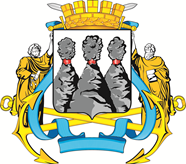 ГОРОДСКАЯ ДУМАПЕТРОПАВЛОВСК-КАМЧАТСКОГО ГОРОДСКОГО ОКРУГАот 30.10.2019 № 547-р23-я сессияг.Петропавловск-КамчатскийО награждении Почетными грамотами Городской Думы Петропавловск-Камчатского городского округа работников муниципального бюджетного общеобразовательного учреждения «Средняя школа № 26» Петропавловск-Камчатского городского округаПредседатель Городской Думы Петропавловск-Камчатского городского округа Г.В. Монахова